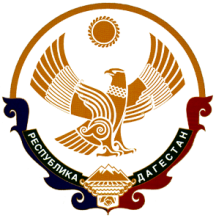 РЕСПУБЛИКА ДАГЕСТАНМУНИЦИПАЛЬНОЕ ОБРАЗОВАНИЕ «КАЗБЕКОВСКИЙ РАЙОН»МУНИЦИПАЛЬНОЕ КАЗЕННОЕ ОБЩЕОБРАЗОВАТЕЛЬНОЕ УЧРЕЖДЕНИЕ«Гимназия Культуры мира» им. Нуцалова К.Г.368144,  с. Гуни 									ПРИКАЗ« 16»  октябрь  2021                                                                            № Об итогах соревнований по легкой атлетике среди 5-11 классов гимназии в 2021/2022 учебном годуВ соответствии с воспитательным планом гимназии на 2021/2022 год, в целях пропаганды здорового образа жизни, популяризации легкой атлетики, приобщения учащихся к систематическим занятиям физической культурой и спортом 15 октября 2021 г. состоялось соревнование по легкой атлетике среди 5-11 классов гимназииПо итогам соревнований по легкой атлетике.ПРИКАЗЫВАЮ: 1. Утвердить справку и итоги соревнований по легкой атлетике.2. Наградить грамотами гимназии победителей и призеров соревнований.3.Контроль исполнения настоящего приказа возлажить на зам.дир.по ВР Зубайриева Г.А.Директор гимназии:                                          Нуцалов Р.Г.